DELIBERAÇÃO Nº 062/2020 – CEF-CAU/BRA COMISSÃO DE ENSINO E FORMAÇÃO – CEF-CAU/BR, reunida ordinariamente por meio de videoconferência, no dia 2 de dezembro de 2020, no uso das competências que lhe conferem o art. 99 do Regimento Interno do CAU/BR, após análise do assunto em epígrafe, eConsiderando o art. 4º da Lei 12.378, de 31 de dezembro de 2010, o qual determina que o CAU/BR organizará e manterá atualizado cadastro nacional das escolas e faculdades de arquitetura e urbanismo, incluindo o currículo de todos os cursos oferecidos e os projetos pedagógicos; e o art. 6º da referida lei, pelo qual são requisitos para o registro capacidade civil e diploma de graduação em arquitetura e urbanismo, obtido em instituição de ensino superior oficialmente reconhecida pelo poder público;Considerando que o Decreto nº 9.235, de 15 de dezembro de 2017, que dispõe sobre o exercício das funções de regulação, supervisão e avaliação das instituições de educação superior e dos cursos superiores de graduação e de pós-graduação no sistema federal de ensino;Considerando o artigo 46 do Decreto nº 9.235, de 2017, o qual determina que a instituição protocolará pedido de reconhecimento de curso no período compreendido entre cinquenta por cento do prazo previsto para integralização de sua carga horária e setenta e cinco por cento desse prazo, observado o calendário definido pelo Ministério da Educação;Considerando a Nota Jurídica nº 6/AJ-CAM/2017-CAU/BR que trata do reconhecimento de cursos para fins de expedição e registro de diplomas, da fixação de prazos de início e término, da finalidade dos prazos vinculada a interesses da Administração, dos agentes da Sociedade a quem os prazos aproveitam e das partes envolvidas, da antecipação dos prazos por quem deva cumpri-los, da ausência de prejuízos e da validade dos atos praticados antes do prazo, com aproveitamento dos efeitos a eles associados;Considerando que é encaminhado ofício à Diretoria de Supervisão da Educação Superior (Disup) da Secretaria de Regulação do Ensino Superior do Ministério da Educação (Seres/MEC), solicitando verificação de resultado do cálculo de tempestividade efetuado pela CEF-CAU/BR para protocolos de reconhecimento com resultado intempestivo, bem como emitida comunicação para a respectiva Instituição de Ensino Superior (IES) acerca do fato; Considerando que é encaminhado ofício à Procuradoria Institucional da IES cujo resultado para protocolo de reconhecimento do curso fora intempestivo, para fins de ciência da situação; Considerando o art. 26 da Portaria MEC nº 1.095, de 2018, pelo qual “os cursos cujos pedidos de reconhecimento tenham sido protocolados dentro do prazo e não tenham sido finalizados até a data de conclusão da primeira turma consideram-se reconhecidos, exclusivamente para fins de expedição e registro de diplomas”;Considerando a presunção de legitimidade do documento emitido pela IES apresentado pelo egresso para fins de registro, e que a negativa de registro pode trazer prejuízo aos egressos do curso em questão, até que haja resposta por parte da Seres/MEC;Considerando que a Deliberação CEF-CAU/BR nº 27/2020 determina que, após a data de 17/06/2020, a CEF reanalisará o preenchimento do campo Aba Detalhes Curso no SICCAU, a autorização para a Importação de Egressos e a auditoria do coordenador no SICCAU e no e-MEC para determinados cursos e que, os referidos campos dos cursos não cadastrados anteriormente serão oportunamente analisados quando do início do cadastro pelo coordenador; Considerando as Deliberações CEF-CAU/BR nº 063, 064 e 065 de 2015, nº 001 e 002 de 2018 e nº 007/2019, que aprovam metodologias para Cálculo de Tempestividade e Cadastro de Cursos no CAU/BR; eConsiderando o § 2º do art. 61 da lei 12.378, de 2010, que determina a articulação do CAU/BR com as Comissões de Ensino e Formação dos CAU/UF por intermédio do conselheiro federal representante das Instituições de Ensino Superior (IES).DELIBEROU:Informar que, conforme legislação vigente, poderão ser registrados os egressos de cursos de graduação em Arquitetura e Urbanismo que tenham portaria de reconhecimento do curso publicada ou protocolo do pedido de reconhecimento com resultado tempestivo, e que estejam em dia com as renovações de reconhecimento;Nos casos de cálculo de prazo para protocolo do pedido de reconhecimento intempestivo, autorizar os CAU/UF a realizar o registro provisório, nos termos dos normativos vigentes, diante da presunção de legitimidade do documento emitido pela IES;Aprovar os resultados dos cálculos de tempestividade e orientações sobre registro de egressos de cursos de Arquitetura e Urbanismo conforme tabela constante do Anexo I desta deliberação;Orientar aos CAU/UF que deverão ser verificados os requisitos de registro vigentes, incluindo a contemplação de carga horária e tempo de integralização previstos pelo sistema de ensino, contemplados nos históricos apresentados pelos egressos;Aprovar as alterações no cadastro de cursos de Arquitetura e Urbanismo e inclusões no Sistema de Informação e Comunicação do Conselho de Arquitetura e Urbanismo (Siccau) conforme tabela constante do Anexo II desta deliberação;Aprovar as alterações no cadastro de cursos de Arquitetura e Urbanismo e inclusões no Sistema de Informação e Comunicação do Conselho de Arquitetura e Urbanismo (Siccau) conforme tabela constante do Anexo III desta deliberação, referente às reanálises determinadas pela Deliberação CEF-CAU/BR nº 27/2020 para cursos anteriormente cadastrados; Solicitar o compartilhamento do conteúdo desta deliberação com as assessorias das Comissões de Ensino e Formação dos CAU/UF, por intermédio do conselheiro representante das IES;Encaminhar a presente deliberação à Presidência do CAU/BR para conhecimento e seguintes providências: Informar às Presidências e às Comissões Permanentes que tratam de Ensino e Formação nos CAU/UF acerca do conteúdo desta deliberação;Encaminhar ofícios às Procuradorias Institucionais das IES cujos resultados para protocolos de reconhecimento dos cursos foram intempestivos;Encaminhar ofícios às Procuradorias Institucionais das IES cujos protocolos de reconhecimento não foram identificados no Cadastro e-MEC informando sobre as condições para registro;Encaminhar ofício à Seres/MEC solicitando verificação do resultado do cálculo de tempestividade efetuado pela CEF-CAU/BR para protocolos de reconhecimento com resultado intempestivo ou que apresentam divergências nas informações apresentadas no Cadastro e-MEC.Brasília, 2 de dezembro de 2020.Considerando a autorização do Conselho Diretor, a necessidade de ações cautelosas em defesa da saúde dos membros do Plenário, convidados e colaboradores do Conselho e a implantação de reuniões deliberativas virtuais, atesto a veracidade e a autenticidade das informações prestadas.DANIELA DEMARTINISecretária-Geral da Mesa do CAU/BR100ª REUNIÃO ORDINÁRIA DA CEF-CAU/BRVideoconferênciaFolha de VotaçãoANEXO I - CÁLCULO DE TEMPESTIVIDADE DE CURSOS DE ARQUITETURA E URBANISMOANEXO II - ATUALIzação de Dados Cadastrais e Status DOS Cursos de Arquitetura e Urbanismo ANEXO IIIPROCESSOSICCAU nº 363532/2017 e 377224/2016SICCAU nº 1205897/2020INTERESSADOCEF-CAU/BR, CAU/UF e IESASSUNTOCálculo de tempestividade e atualização de cadastro de cursos de Arquitetura e UrbanismoUFFunçãoConselheiroVotaçãoVotaçãoVotaçãoVotaçãoUFFunçãoConselheiroSimNãoAbstAusênIESCoordenadoraAndrea Lúcia Vilella ArrudaXPAMembroAlice da Silva Rodrigues RosasXACMembroJosélia da Silva AlvesXAPMembroHumberto Mauro Andrade CruzXGOMembroMaria Eliana Jubé RibeiroXPBMembroHélio Cavalcanti da Costa LimaXHistórico da votação:100ª REUNIÃO ORDINÁRIA DA CEF-CAU/BRData: 02/12/2020Matéria em votação: Cálculo de tempestividade e atualização de cadastro de cursos de Arquitetura e UrbanismoResultado da votação: Sim (06) Não (00) Abstenções (00) Ausências (00) Total (06) Ocorrências: Assessoria Técnica: Daniele Gondek                     Condução dos trabalhos (coordenador): Andrea VilellaHistórico da votação:100ª REUNIÃO ORDINÁRIA DA CEF-CAU/BRData: 02/12/2020Matéria em votação: Cálculo de tempestividade e atualização de cadastro de cursos de Arquitetura e UrbanismoResultado da votação: Sim (06) Não (00) Abstenções (00) Ausências (00) Total (06) Ocorrências: Assessoria Técnica: Daniele Gondek                     Condução dos trabalhos (coordenador): Andrea VilellaHistórico da votação:100ª REUNIÃO ORDINÁRIA DA CEF-CAU/BRData: 02/12/2020Matéria em votação: Cálculo de tempestividade e atualização de cadastro de cursos de Arquitetura e UrbanismoResultado da votação: Sim (06) Não (00) Abstenções (00) Ausências (00) Total (06) Ocorrências: Assessoria Técnica: Daniele Gondek                     Condução dos trabalhos (coordenador): Andrea VilellaHistórico da votação:100ª REUNIÃO ORDINÁRIA DA CEF-CAU/BRData: 02/12/2020Matéria em votação: Cálculo de tempestividade e atualização de cadastro de cursos de Arquitetura e UrbanismoResultado da votação: Sim (06) Não (00) Abstenções (00) Ausências (00) Total (06) Ocorrências: Assessoria Técnica: Daniele Gondek                     Condução dos trabalhos (coordenador): Andrea VilellaHistórico da votação:100ª REUNIÃO ORDINÁRIA DA CEF-CAU/BRData: 02/12/2020Matéria em votação: Cálculo de tempestividade e atualização de cadastro de cursos de Arquitetura e UrbanismoResultado da votação: Sim (06) Não (00) Abstenções (00) Ausências (00) Total (06) Ocorrências: Assessoria Técnica: Daniele Gondek                     Condução dos trabalhos (coordenador): Andrea VilellaHistórico da votação:100ª REUNIÃO ORDINÁRIA DA CEF-CAU/BRData: 02/12/2020Matéria em votação: Cálculo de tempestividade e atualização de cadastro de cursos de Arquitetura e UrbanismoResultado da votação: Sim (06) Não (00) Abstenções (00) Ausências (00) Total (06) Ocorrências: Assessoria Técnica: Daniele Gondek                     Condução dos trabalhos (coordenador): Andrea VilellaHistórico da votação:100ª REUNIÃO ORDINÁRIA DA CEF-CAU/BRData: 02/12/2020Matéria em votação: Cálculo de tempestividade e atualização de cadastro de cursos de Arquitetura e UrbanismoResultado da votação: Sim (06) Não (00) Abstenções (00) Ausências (00) Total (06) Ocorrências: Assessoria Técnica: Daniele Gondek                     Condução dos trabalhos (coordenador): Andrea VilellaCENTRO UNIVERSITÁRIO DAS AMÉRICASCENTRO UNIVERSITÁRIO DAS AMÉRICASCálculo de Tempestividade CEF-CAU/BR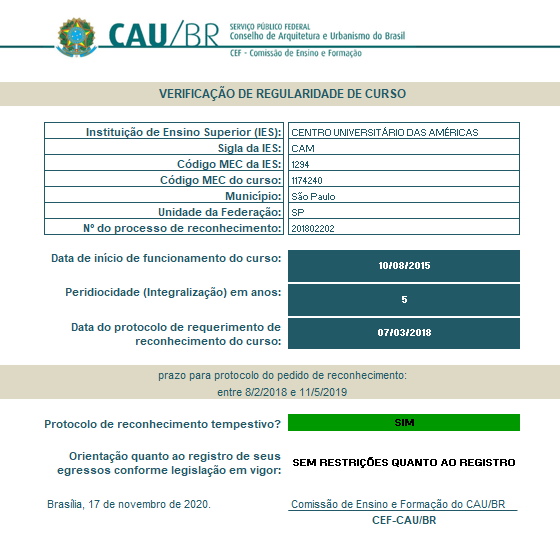 Dados do Curso e data de início (e-MEC)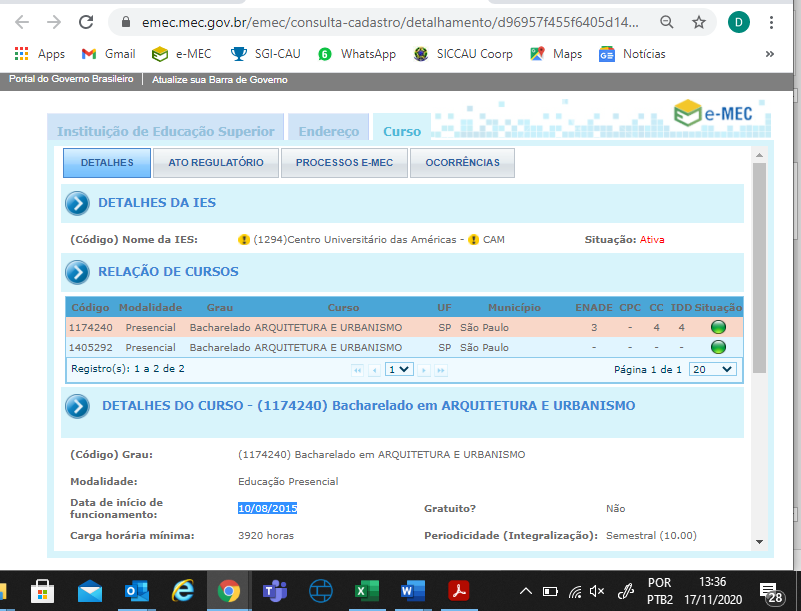 Cálculo de Tempestividade CEF-CAU/BRCálculo de Tempestividade CEF-CAU/BRProtocolo de Reconhecimento (e-MEC)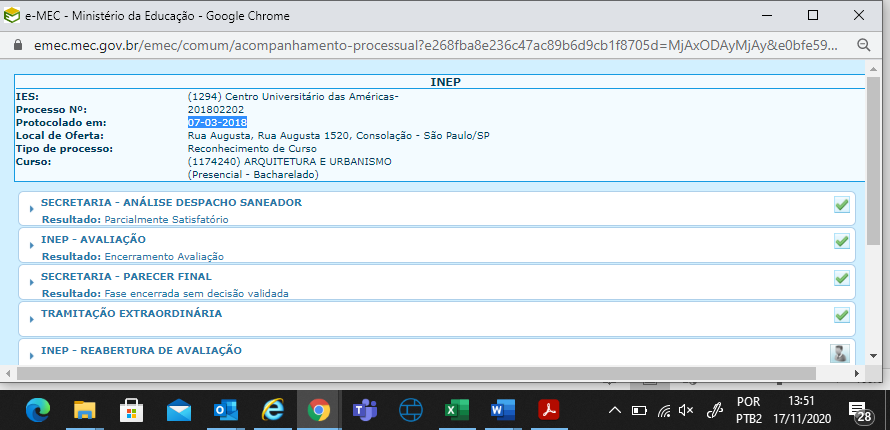 FACULDADE DO CENTRO LESTEFACULDADE DO CENTRO LESTECálculo de Tempestividade CEF-CAU/BR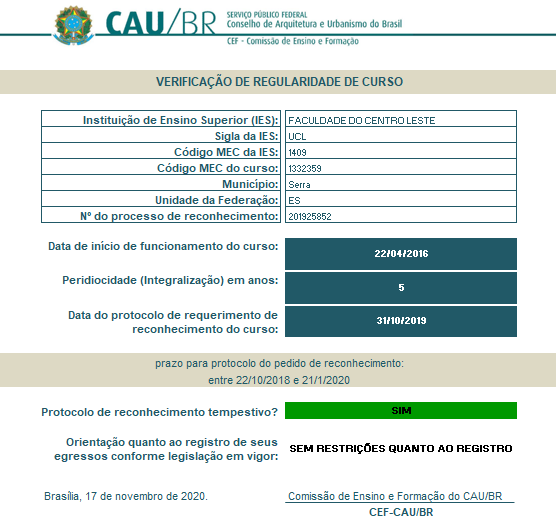 Dados do Curso e data de início (e-MEC)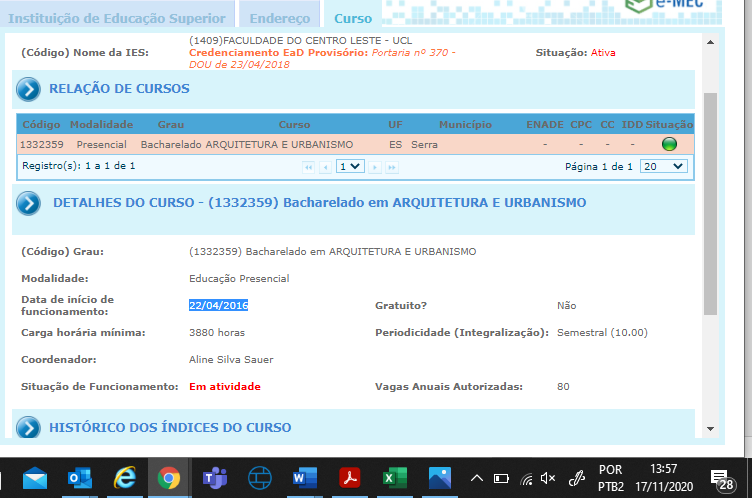 Cálculo de Tempestividade CEF-CAU/BRCálculo de Tempestividade CEF-CAU/BRProtocolo de Reconhecimento (e-MEC)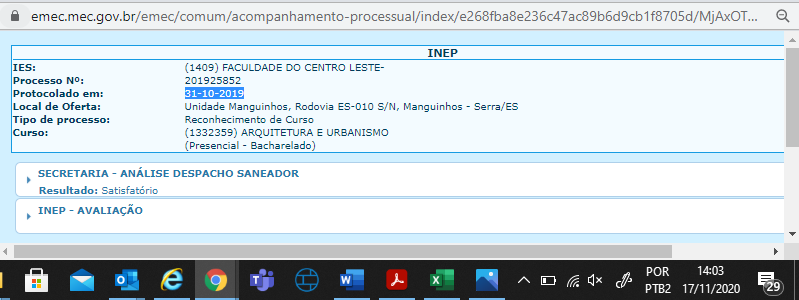 CENTRO UNIVERSITÁRIO SÃO CAMILOCENTRO UNIVERSITÁRIO SÃO CAMILOCENTRO UNIVERSITÁRIO SÃO CAMILOCálculo de Tempestividade CEF-CAU/BR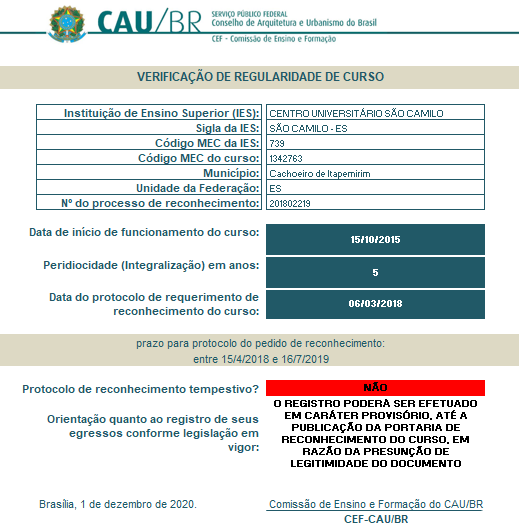 Dados do Curso e data de início (e-MEC)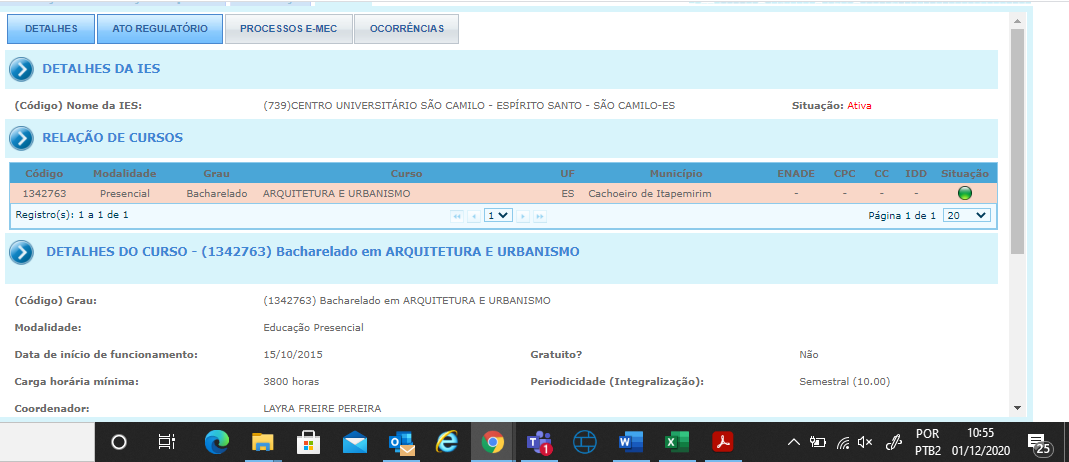 Dados do Curso e data de início (e-MEC)Cálculo de Tempestividade CEF-CAU/BRCálculo de Tempestividade CEF-CAU/BRProtocolo de Reconhecimento (e-MEC)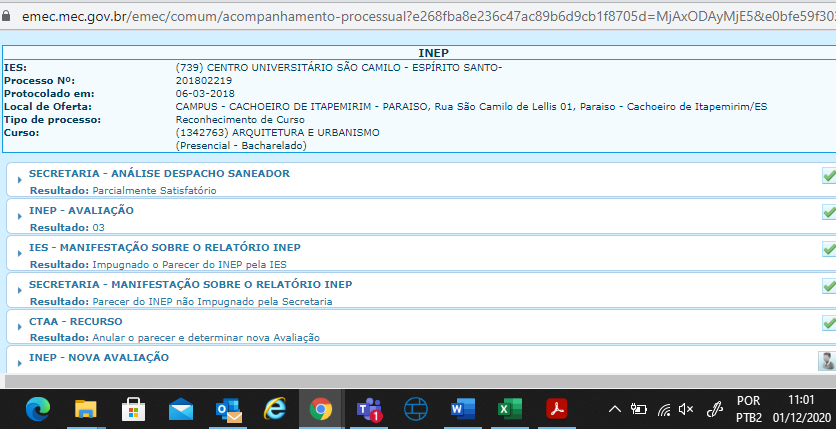 Protocolo de Reconhecimento (e-MEC)CENTRO UNIVERSITÁRIO DO RIO GRANDE DO NORTECENTRO UNIVERSITÁRIO DO RIO GRANDE DO NORTECENTRO UNIVERSITÁRIO DO RIO GRANDE DO NORTECálculo de Tempestividade CEF-CAU/BR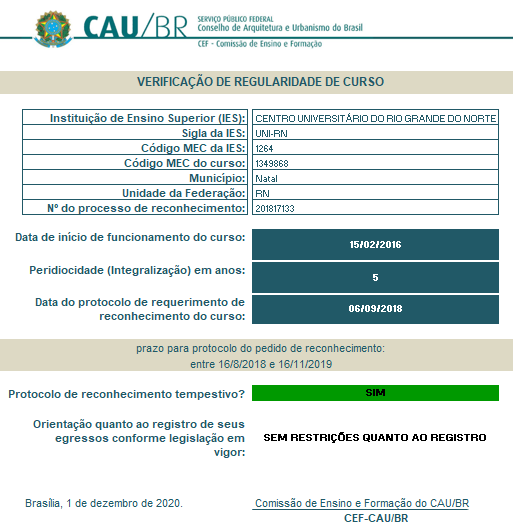 Cálculo de Tempestividade CEF-CAU/BRDados do Curso e data de início (e-MEC)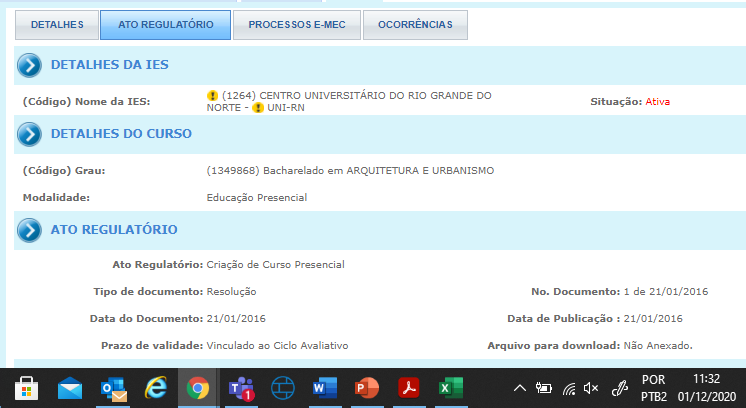 Cálculo de Tempestividade CEF-CAU/BRCálculo de Tempestividade CEF-CAU/BRCálculo de Tempestividade CEF-CAU/BRCálculo de Tempestividade CEF-CAU/BRProtocolo de Reconhecimento (e-MEC)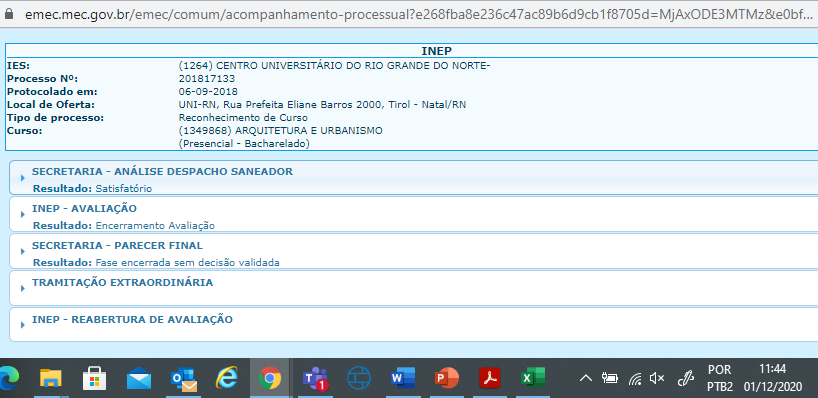 CÁLCULOS DE TEMPESTIVIDADE DOS PROTOCOLOS DE RECONHECIMENTO DE CURSOCÁLCULOS DE TEMPESTIVIDADE DOS PROTOCOLOS DE RECONHECIMENTO DE CURSOCÁLCULOS DE TEMPESTIVIDADE DOS PROTOCOLOS DE RECONHECIMENTO DE CURSOCÁLCULOS DE TEMPESTIVIDADE DOS PROTOCOLOS DE RECONHECIMENTO DE CURSOCÁLCULOS DE TEMPESTIVIDADE DOS PROTOCOLOS DE RECONHECIMENTO DE CURSOCÁLCULOS DE TEMPESTIVIDADE DOS PROTOCOLOS DE RECONHECIMENTO DE CURSOCÁLCULOS DE TEMPESTIVIDADE DOS PROTOCOLOS DE RECONHECIMENTO DE CURSOCÁLCULOS DE TEMPESTIVIDADE DOS PROTOCOLOS DE RECONHECIMENTO DE CURSOCÁLCULOS DE TEMPESTIVIDADE DOS PROTOCOLOS DE RECONHECIMENTO DE CURSOCÁLCULOS DE TEMPESTIVIDADE DOS PROTOCOLOS DE RECONHECIMENTO DE CURSOCÁLCULOS DE TEMPESTIVIDADE DOS PROTOCOLOS DE RECONHECIMENTO DE CURSOCÁLCULOS DE TEMPESTIVIDADE DOS PROTOCOLOS DE RECONHECIMENTO DE CURSOCÁLCULOS DE TEMPESTIVIDADE DOS PROTOCOLOS DE RECONHECIMENTO DE CURSOCÁLCULOS DE TEMPESTIVIDADE DOS PROTOCOLOS DE RECONHECIMENTO DE CURSOCÁLCULOS DE TEMPESTIVIDADE DOS PROTOCOLOS DE RECONHECIMENTO DE CURSODados BásicosDados BásicosDados BásicosDados BásicosDocumentação ApresentadaDocumentação ApresentadaDocumentação ApresentadaDocumentação ApresentadaDocumentação ApresentadaDocumentação ApresentadaDeliberaçãoDeliberaçãoDeliberaçãoDeliberaçãoDeliberaçãoCódigo Curso MECNome da IESCidade UFÚltimo PPC SICCAUAto de AutorizaçãoProtocolo de ReconhecimentoPortaria de ReconhecimentoÚltima Renovação de ReconhecimentoAba Detalhes Curso SICCAUSituação do Curso após AnálisePendênciasDeliberação CEF-CAU/BRImportação de Egressos após AnáliseObservações1.1174240CENTRO UNIVERSITÁRIO DAS AMÉRICASSão PauloSP-Portaria 620 de 22/11/2013TempestivoPROCESSO 201802202Vide Deliberação CEF-CAU/BR 62/2020 para cálculo-Com PendênciaNão Cadastrado1. Preencher a aba detalhes do curso; 2. Inserir PPC atualizado;Del. CEF62/2020Não Autorizado-2.1332359FACULDADE DO CENTRO LESTESerraES-Portaria 98 de 01/04/2016TempestivoPROCESSO 201925852Vide Deliberação CEF-CAU/BR 62/2020 para cálculo-Com PendênciaNão Cadastrado1. Preencher a aba detalhes do curso; 2. Inserir PPC atualizado;Del. CEF62/2020Não Autorizado-3.1342763CENTRO UNIVERSITÁRIO SÃO CAMILOCachoeiro de ItapemirimES-Portaria 16 de 15/10/2015*IntempestivoPROCESSO 201802219Vide Deliberação CEF-CAU/BR 62/2020 para cálculo-Com PendênciaNão Cadastrado1. Preencher a aba detalhes do curso; 2. Inserir PPC atualizado;Del. CEF62/2020Não Autorizado*Solicitação de reconhecimento do curso protocolada antes do início do prazo legal.4.1349868CENTRO UNIVERSITÁRIO DO RIO GRANDE DO NORTENatalRN-Resolução CONSUNI 1, de 21/01/2016*TempestivoPROCESSO 201817133Vide Deliberação CEF-CAU/BR 62/2020 para cálculo-Com PendênciaNão Cadastrado1. Preencher a aba detalhes do curso; 2. Inserir PPC atualizado;Del. CEF62/2020Não Autorizado*Consta a seguinte obs na tramitação extraordinária do processo: “Conforme sinalização da IES quanto a oferta a distância, reenvia-se o processo ao INEP para continuidade do fluxo.” A avaliação foi encerrada e reiniciada.ANÁLISES GERAISANÁLISES GERAISANÁLISES GERAISANÁLISES GERAISANÁLISES GERAISANÁLISES GERAISANÁLISES GERAISANÁLISES GERAISANÁLISES GERAISANÁLISES GERAISANÁLISES GERAISANÁLISES GERAISANÁLISES GERAISANÁLISES GERAISANÁLISES GERAIS5.1279137CENTRO UNIVERSITÁRIO DE LINSLINSSP2018Portaria 21 de 15/12/2012Curso reconhecidoPortaria 646 de 20/09/2018- PreenchidaCadastrado-Del. CEF 36/2020; 62/2020Autorizado -6.1188738FAL FACULDADE ESTÁCIO DE NATALNATALRN2018Portaria 295 de 09/07/2013.Curso reconhecidoPortaria 88 de 20/02/2019- PreenchidaCadastrado-Del. CEF 27/2020; 62/2020Autorizado -7.1260728FACULDADE DOCTUM DE JUIZ DE FORAJuiz de ForaMG2019Portaria 209 de 27/03/2014.Curso reconhecidoPortaria 507 de 24/11/2020-Preenchida Cadastrado-Del. CEF 45/2019;62/2020 Autorizado-8.1283123CENTRO UNIVERSITÁRIO GAMA E SOUZARio de JaneiroRJ 2019Portaria 1040 de 23/12/2015Curso reconhecidoPortaria 117 de 16/04/2020 -Preenchida Cadastrado-Del. CEF 27/2020; 62/2020Autorizado-Dados BásicosDados BásicosDados BásicosDados BásicosDocumentação ApresentadaDocumentação ApresentadaDocumentação ApresentadaDocumentação ApresentadaDocumentação ApresentadaDocumentação ApresentadaDeliberaçãoDeliberaçãoDeliberaçãoDeliberaçãoDeliberaçãoCódigo Curso MECNome da IESCidade UFÚltimo PPC SICCAUAto de AutorizaçãoProtocolo de ReconhecimentoPortaria de ReconhecimentoÚltima Renovação de ReconhecimentoAba Detalhes Curso SICCAUSituação ATUALPendênciasDeliberação CEF-CAU/BRImportação de Egressos após AnáliseObservaçõesATUALIZAÇÕES DOS CURSOS ANTERIORMENTE CADASTRADOS, CONFORME DETERMINAÇÃO DA DELIBERAÇÃO CEF-CAU/BR Nº 27/2020ATUALIZAÇÕES DOS CURSOS ANTERIORMENTE CADASTRADOS, CONFORME DETERMINAÇÃO DA DELIBERAÇÃO CEF-CAU/BR Nº 27/2020ATUALIZAÇÕES DOS CURSOS ANTERIORMENTE CADASTRADOS, CONFORME DETERMINAÇÃO DA DELIBERAÇÃO CEF-CAU/BR Nº 27/2020ATUALIZAÇÕES DOS CURSOS ANTERIORMENTE CADASTRADOS, CONFORME DETERMINAÇÃO DA DELIBERAÇÃO CEF-CAU/BR Nº 27/2020ATUALIZAÇÕES DOS CURSOS ANTERIORMENTE CADASTRADOS, CONFORME DETERMINAÇÃO DA DELIBERAÇÃO CEF-CAU/BR Nº 27/2020ATUALIZAÇÕES DOS CURSOS ANTERIORMENTE CADASTRADOS, CONFORME DETERMINAÇÃO DA DELIBERAÇÃO CEF-CAU/BR Nº 27/2020ATUALIZAÇÕES DOS CURSOS ANTERIORMENTE CADASTRADOS, CONFORME DETERMINAÇÃO DA DELIBERAÇÃO CEF-CAU/BR Nº 27/2020ATUALIZAÇÕES DOS CURSOS ANTERIORMENTE CADASTRADOS, CONFORME DETERMINAÇÃO DA DELIBERAÇÃO CEF-CAU/BR Nº 27/2020ATUALIZAÇÕES DOS CURSOS ANTERIORMENTE CADASTRADOS, CONFORME DETERMINAÇÃO DA DELIBERAÇÃO CEF-CAU/BR Nº 27/2020ATUALIZAÇÕES DOS CURSOS ANTERIORMENTE CADASTRADOS, CONFORME DETERMINAÇÃO DA DELIBERAÇÃO CEF-CAU/BR Nº 27/2020ATUALIZAÇÕES DOS CURSOS ANTERIORMENTE CADASTRADOS, CONFORME DETERMINAÇÃO DA DELIBERAÇÃO CEF-CAU/BR Nº 27/2020ATUALIZAÇÕES DOS CURSOS ANTERIORMENTE CADASTRADOS, CONFORME DETERMINAÇÃO DA DELIBERAÇÃO CEF-CAU/BR Nº 27/2020ATUALIZAÇÕES DOS CURSOS ANTERIORMENTE CADASTRADOS, CONFORME DETERMINAÇÃO DA DELIBERAÇÃO CEF-CAU/BR Nº 27/2020ATUALIZAÇÕES DOS CURSOS ANTERIORMENTE CADASTRADOS, CONFORME DETERMINAÇÃO DA DELIBERAÇÃO CEF-CAU/BR Nº 27/2020ATUALIZAÇÕES DOS CURSOS ANTERIORMENTE CADASTRADOS, CONFORME DETERMINAÇÃO DA DELIBERAÇÃO CEF-CAU/BR Nº 27/202011205875CENTRO UNIVERSITÁRIO DO DISTRITO FEDERALBRASÍLIADF2017Resolução nº 06/2012Curso reconhecidoPortaria 187 de 17/03/2018- PreenchidaCadastradoMesmo coordenador no SICCAU e e-MEC.Del. CEF 27/2020;62/2020Autorizado-260010UNIVERSIDADE PAULISTA BRASÍLIADF2007Resolução 04 de 16/11/1989Curso reconhecidoPortaria 606 de 31/05/1995 Portaria 923 de 28/12/2018PreenchidaCadastradoMesmo coordenador no SICCAU e e-MEC.Del. CEF 27/2020;62/2020AutorizadoSolicitar ao coordenador: 1. Preencher campo nº de vagas totais anuais; 2. Inserir PPC atualizado319008CENTRO UNIVERSITÁRIO BARÃO DE MAUÁRIBEIRÃO PRETOSP2017Resolução (interna) 07 de 28/05/1998Curso reconhecidoPortaria MEC nº 1919 de 29/06/2004Portaria 914 de 28/12/2018PreenchidaCadastradoMesmo coordenador no SICCAU e e-MEC.Del. CEF 27/2020;62/2020Autorizado-459713UNIVERSIDADE PAULISTASOROCABASP2007Resolução nº 04 de 16/11/1989Curso reconhecidoPortaria nº 606 de 31/05/1995Portaria 923 de 28/12/2018PreenchidaCadastradoMesmo coordenador no SICCAU e e-MEC.Del. CEF 27/2020;62/2020AutorizadoSolicitar ao coordenador: 1. Preencher campo nº de vagas totais anuais; 2. Inserir PPC atualizado.519547UNIVERSIDADE PAULISTASANTANA DE PARNAÍBASP2007Resolução nº 04 de 16/11/1989Curso reconhecidoPortaria 606 de 31/05/1995Portaria 923 de 28/12/2018PreenchidaCadastradoMesmo coordenador no SICCAU e e-MEC.Del. CEF 27/2020;62/2020Autorizado-695164CENTRO UNIVERSITÁRIO FANOR WYDENFORTALEZACE2007Portaria 206 de 06/06/2006Curso reconhecidoPortaria 1.473 de 02/10/2009 Portaria 915 de 28/12/2018PreenchidaCadastradoMesmo coordenador no SICCAU e e-MEC.Del. CEF 27/2020;62/2020AutorizadoSolicitar ao coordenador: 1. Preencher campo nº de vagas totais anuais; 2. Inserir PPC atualizado.759536UNIVERSIDADE LUTERANA DO BRASILSANTA MARIARS2012Resolução 0096 de 27/03/2002Curso reconhecidoPortaria 999 de 05/08/2010Portaria 922 de 28/12/2018PreenchidaCadastradoContactar IES para atualização do coordenador (nomes distintos no SICCAU e e-MEC).Del. CEF 27/2020;62/2020Autorizado-81205519CENTRO UNIVERSITÁRIO ESTÁCIO DE SÁ DE SANTA CATARINASÃO JOSÉSC2017Resolução 01/2012Curso reconhecidoPortaria 969 de 06/09/2017Portaria 915 de 28/12/2018 PreenchidaCadastradoMesmo coordenador no SICCAU e e-MEC.Del. CEF 27/2020;62/2020Autorizado-91104348FACULDADE DO VALE DO ITAJAÍ MIRIMBRUSQUESC2015Portaria nº 2.024 de 29/11/2010Curso reconhecidoPortaria 686 de 31/10/2016Portaria 916 de 28/12/2018  PreenchidaCadastradoContactar IES para atualização do coordenador (nomes distintos no SICCAU e e-MEC).Del. CEF 27/2020;62/2020Autorizado-1064975UNIVERSIDADE DO EXTREMO SUL CATARINENSECRICIÚMASC2014Resolução 14/2002Curso reconhecidoDecreto 1160 de 18/03/2008Portaria 920 de 28/12/2018  PreenchidaCadastradoMesmo coordenador no SICCAU e e-MEC.Del. CEF 27/2020;62/2020Autorizado-1119460UNIVERSIDADE DO SUL DE SANTA CATARINATUBARÃOSC2018Resolução 4 de 01/04/1998Curso reconhecidoDecreto 945 de 23/10/2003*Portaria 1585 de 20/06/2013PreenchidaCadastradoMesmo coordenador no SICCAU e e-MEC.Del. CEF 27/2020;62/2020Autorizado*Processo de Renovação de Reconhecimento em análise: 2016004241274432CENTRO UNIVERSITÁRIO SOCIESCJOINVILLESC2015Portaria nº 2.994 de 23/09/2004Curso reconhecidoPortaria 784 de 10/06/2009Portaria 028 de 11/11/2019PreenchidaCadastradoContactar IES para atualização do coordenador (nomes distintos no SICCAU e e-MEC).Del. CEF 27/2020;62/2020AutorizadoSolicitar ao coordenador: 1. Preencher campo nº de vagas totais anuais.131150762CENTRO UNIVERSITÁRIO CATÓLICA DE SANTA CATARINA EM JOINVILLEJOINVILLESC2016Resolução nº 13 de 15/04/2011Curso reconhecidoPortaria 412 de 26/08/2016 Portaria 914 de 28/12/2018PreenchidaCadastradoMesmo coordenador no SICCAU e e-MEC.Del. CEF 27/2020;62/2020Autorizado-143681UNIVERSIDADE REGIONAL DE BLUMENAUBLUMENAUSC2008Parecer nº 261 de 17/12/1991 Curso reconhecidoResolução nº 41 de 16/10/1997Portaria nº 197 de 08/08/2019PreenchidaCadastradoContactar IES para atualização do coordenador (nomes distintos no SICCAU e e-MEC).Del. CEF 27/2020;62/2020AutorizadoSolicitar ao coordenador: 1. Inserir PPC atualizado.151191407UNIVERSIDADE ALTO VALE DO RIO DO PEIXECAÇADORSC2016Resolução 009 de 18/10/2012Curso reconhecidoDecreto estadual 1228/2017 Portaria 919 de 28/12/2018PreenchidaCadastradoMesmo coordenador no SICCAU e e-MEC.Del. CEF 27/2020;62/2020Autorizado-163948UNIVERSIDADE DO VALE DO ITAJAÍBALNEÁRIO CAMBORIÚSC2013Resolução nº 22 de 18/09/1995Curso reconhecidoDecreto 2.599 de 05/07/2001Portaria 919 de 28/12/2018PreenchidaCadastradoMesmo coordenador no SICCAU e e-MEC.Del. CEF 27/2020;62/2020AutorizadoSolicitar ao coordenador: 1. Inserir PPC atualizado.17115790UNIVERSIDADE DO OESTE DE SANTA CATARINASÃO MIGUEL DO OESTESC2018Resolução 171-CONSUN de 24/09/2008 Curso reconhecidoDecreto   6.079 de 19/12/2002*Decreto 1153 de 30/08/2012PreenchidaCadastradoMesmo coordenador no SICCAU e e-MEC.Del. CEF 27/2020;62/2020Autorizado*Processo de Renovação de Reconhecimento em análise: 2016001151841780UNIVERSIDADE FEEVALENOVO HAMBURGORS2007Portaria 01 de 27/04/2000Curso reconhecidoPortaria 1.338 de 20/04/2005Portaria 922 de 28/12/2018PreenchidaCadastradoMesmo coordenador no SICCAU e e-MEC.Del. CEF 27/2020;62/2020AutorizadoSolicitar ao coordenador: 1. Preencher campo nº de vagas totais anuais; 2. Inserir PPC atualizado.191169147UNIVERSIDADE DO OESTE DE SANTA CATARINAVIDEIRASC2015Resolução 156 de 26/10/2011Curso reconhecidoPortaria 580 de 06/10/2016 Portaria 920 de 28/12/2018PreenchidaCadastradoMesmo coordenador no SICCAU e e-MEC.Del. CEF 27/2020;62/2020AutorizadoSolicitar ao coordenador: 1. Inserir PPC atualizado.2066995UNIVERSIDADE ESTADUAL PAULISTA JULIO DE MESQUITA FILHO - PRESIDENTE PRUDENTEPRESIDENTE PRUDENTESP2012Resolução interna de 23/05/2003Curso reconhecidoPortaria 293 de 13/07/2012Portaria CEE-GP-451, de 06/12/2018PreenchidaCadastradoContactar IES para atualização do coordenador (nomes distintos no SICCAU e e-MEC).Del. CEF 27/2020;62/2020AutorizadoSolicitar ao coordenador: 1. Inserir PPC atualizado.2175996UNIVERSIDADE PAULISTASÃO JOSÉ DO RIO PRETOSP2007Resolução 08 de 20/08/2004Curso reconhecidoPortaria 606 de 31/05/1995Portaria 923 de 28/12/2018PreenchidaCadastradoMesmo coordenador no SICCAU e e-MEC.Del. CEF 27/2020;62/2020AutorizadoSolicitar ao coordenador: 1. Preencher campo nº de vagas totais anuais; 2. Inserir PPC atualizado.225000384UNIVERSIDADE FEDERAL DA FRONTEIRA SULERECHIMRS2010Resolução CONSUNI nº 11 de 07/08/2012Curso reconhecidoPortaria nº 1.112 de 26/10/2017Portaria 920 de 28/12/2018 PreenchidaCadastradoContactar IES para atualização do coordenador (nomes distintos no SICCAU e e-MEC).Del. CEF 27/2020;62/2020AutorizadoSolicitar ao coordenador: 1. Inserir PPC atualizado.231534UNIVERSIDADE CATÓLICA DE PELOTASPELOTASRS2010Resolução 387 de 13/05/1991Curso reconhecidoPortaria 1.537 de 19/10/1999Portaria 919 de 28/12/2018 PreenchidaCadastradoMesmo coordenador no SICCAU e e-MEC.Del. CEF 27/2020;62/2020AutorizadoSolicitar ao coordenador: 1. Preencher campo nº de vagas totais anuais; 2. Inserir PPC atualizado.2450235CENTRO UNIVERSITÁRIO ASSIS GURGACZCASCAVELPR2010Portaria 2730 de 12/12/2001Curso reconhecidoPortaria 759 de 13/10/2006Portaria 914 de 28/12/2018PreenchidaCadastradoMesmo coordenador no SICCAU e e-MEC.Del. CEF 27/2020;62/2020AutorizadoSolicitar ao coordenador: 1. Preencher campo nº de vagas totais anuais; 2. Inserir PPC atualizado.2520107UNIVERSIDADE DE SANTA CRUZ DO SULSANTA CRUZ DO SULRS2016Portaria 130 de 25/06/1998Curso reconhecidoPortaria 1.884 de 29/06/2004Portaria 919 de 28/12/2018PreenchidaCadastradoMesmo coordenador no SICCAU e e-MEC.Del. CEF 27/2020;62/2020AutorizadoSolicitar ao coordenador: 1. Preencher campo nº de vagas totais anuais; 2. Inserir PPC atualizado.261126141UNIVERSIDADE REGIONAL INTEGRADA DO ALTO URUGUAI E DAS MISSÕESSANTO ÂNGELORS2019Portaria 125 de 12/01/2011Curso reconhecidoPortaria 64 de 24/03/2016 Portaria 923 de 28/12/2018PreenchidaCadastradoMesmo coordenador no SICCAU e e-MEC.Del. CEF 27/2020;62/2020AutorizadoSolicitar ao coordenador: 1. Preencher campo nº de vagas totais anuais.2721000UNIVERSIDADE DO OESTE DE SANTA CATARINAXANXERÊSC2011Resolução 40/CONSUN/1998Curso reconhecidoDecreto 6.079 de 19/12/2002*Portaria 286 de 21/12/2012PreenchidaCadastradoMesmo coordenador no SICCAU e e-MEC.Del. CEF 27/2020;62/2020Autorizado*Processo de Renovação de Reconhecimento em análise: 201600042281058384FACULDADE CONCÓRDIACONCÓRDIASC2017Portaria 1749 de 11/12/2009Curso reconhecidoPortaria 675 de 31/10/2016 *PreenchidaCadastradoMesmo coordenador no SICCAU e e-MEC.Del. CEF 27/2020;62/2020Autorizado*Processo de Renovação de Reconhecimento em análise: 2019096792913896UNIVERSIDADE FEDERAL DE SANTA MARIASANTA MARIARS2018Resolução 1.324 de 03/09/1999Curso reconhecidoPortaria 1.324 de 03/09/1999Portaria 921 de 28/12/2018PreenchidaCadastradoMesmo coordenador no SICCAU e e-MEC.Del. CEF 27/2020;62/2020AutorizadoSolicitar ao coordenador: 1. Preencher campo nº de vagas totais anuais.3021627UNIVERSIDADE ESTADUAL DE MARINGÁMARINGÁPR2018Resolução 161/99-CEPCurso reconhecidoDecreto 5467 de 05/10/2005Decreto 8396 de 29/11/2017PreenchidaCadastradoMesmo coordenador no SICCAU e e-MEC.Del. CEF 27/2020;62/2020AutorizadoSolicitar ao coordenador: 1. Preencher campo nº de vagas totais anuais.3114978UNIVERSIDADE FEDERAL DE PELOTASPELOTASRS2011Portaria 215 de 24/11/1971Curso reconhecidoDecreto 81.606 de 27/04/1978Portaria 921 de 27/12/2018PreenchidaCadastradoMesmo coordenador no SICCAU e e-MEC.Del. CEF 27/2020;62/2020AutorizadoSolicitar ao coordenador: 1. Preencher campo nº de vagas totais anuais; 2. Inserir PPC atualizado321258945CENTRO UNIVERSITÁRIO ADVENTISTA DE SÃO PAULOENGENHEIRO COELHOSP2018Portaria 201235 de 29/11/2012Curso reconhecidoPortaria 1012 de 25/09/2017 Portaria 914 de 27/12/2018PreenchidaCadastradoMesmo coordenador no SICCAU e e-MECDel. CEF 27/2020;62/2020AutorizadoSolicitar ao coordenador: 1. Preencher campo nº de vagas totais anuais.33112414FUNDAÇÃO UNIVERSIDADE DO ESTADO DE SANTA CATARINALAGUNASC2017Resolução 055/2007Curso reconhecidoDecreto 858 de 06/03/2012- PreenchidaCadastradoMesmo coordenador no SICCAU e e-MECDel. CEF 27/2020;62/2020AutorizadoSolicitar ao coordenador: 1. Preencher campo nº de vagas totais anuais.341102447FACULDADES INTEGRADAS EINSTEIN DE LIMEIRALIMEIRASP2013Portaria 1.619 de 13/11/2009Curso reconhecidoPortaria 565 de 30/09/2014Portaria 917 de 28/12/2018PreenchidaCadastradoMesmo coordenador no SICCAU e e-MECDel. CEF 27/2020;62/2020AutorizadoSolicitar ao coordenador: 1. Inserir PPC atualizado3512002UNIVERSIDADE FEDERAL DO PARÁBELÉMPA1991Resolução 11 de 23/12/1962Curso reconhecidoDecreto 70997 de 17/08/1972Portaria 921 de 28/12/2018PreenchidaCadastradoMesmo coordenador no SICCAU e e-MECDel. CEF 27/2020;62/2020AutorizadoSolicitar ao coordenador: 1. Inserir PPC atualizado3618374UNIVERSIDADE FEDERAL DE UBERLÂNDIAUBERLÂNDIAMG2011Resolução 13 de 24/11/1995Curso reconhecidoPortaria 1780 de 08/08/2001Portaria 921 de 28/12/2018PreenchidaCadastradoMesmo coordenador no SICCAU e e-MECDel. CEF 27/2020;62/2020AutorizadoSolicitar ao coordenador: 1. Inserir PPC atualizado3768685CENTRO UNIVERSITÁRIO CENTRAL PAULISTASÃO CARLOSSP2017Resolução 1 de 21/08/2003Curso reconhecidoPortaria 224 de 07/04/2014Portaria 914 de 28/12/2018PreenchidaCadastradoMesmo coordenador no SICCAU e e-MECDel. CEF 27/2020;62/2020AutorizadoSolicitar ao coordenador: 1. Preencher campo nº de vagas totais anuais.3810800PONTIFÍCIA UNIVERSIDADE CATÓLICA DE GOIÁSGOIÂNIAGO2016Decreto 74.141 de 29/05/1974Curso reconhecidoDecreto 74141 de 29/05/1974*Portaria 286 de 21/12/2012PreenchidaCadastradoMesmo coordenador no SICCAU e e-MECDel. CEF 27/2020;62/2020AutorizadoSolicitar ao coordenador: 1. Preencher campo nº de vagas totais anuais.*Processo de Renovação de Reconhecimento em análise: 201611728391266142CENTRO UNIVERSITÁRIO PARA O DESENVOLVIMENTO DO ALTO VALE DO ITAJAÍRIO DO SULSC2014Portaria 312013 de 03/10/2013Curso reconhecidoDecreto 1.037 de 01/02/2017 -PreenchidaCadastradoMesmo coordenador no SICCAU e e-MECDel. CEF 27/2020;62/2020AutorizadoSolicitar ao coordenador: 1. Inserir PPC atualizado401138990CENTRO UNIVERSITÁRIO DO NORTE PAULISTASÃO JOSÉ DO RIO PRETOSP2017não consta no e-MECCurso reconhecidoPortaria 426 de 28/07/2014*PreenchidaCadastradoMesmo coordenador no SICCAU e e-MECDel. CEF 27/2020;62/2020AutorizadoSolicitar ao coordenador: 1. Preencher campo nº de vagas totais anuais e demais campos faltantes.*Processo de Renovação de Reconhecimento em análise: 2016116774119210UNIVERSIDADE TUIUTI DO PARANÁCURITIBAPR2016Resolução Ata de 11/07/1997Curso reconhecidoPortaria 2.688 de 25/09/2003Portaria 923 de 28/12/2018PreenchidaCadastradoMesmo coordenador no SICCAU e e-MECDel. CEF 27/2020;62/2020AutorizadoSolicitar ao coordenador: 1. Preencher campo nº de vagas totais anuais; 2. Inserir PPC atualizado.421168589CENTRO UNIVERSITÁRIO CATÓLICO SALESIANO AUXILIUMARAÇATUBASP2016Portaria 253 de 09/11/2012Curso reconhecidoPortaria 186 de 15/04/2019- PreenchidaCadastradoMesmo coordenador no SICCAU e e-MECDel. CEF 27/2020;62/2020AutorizadoSolicitar ao coordenador: 1. Preencher campo nº de vagas totais anuais; 2. Inserir PPC atualizado.431178659FACULDADE PITÁGORAS DE LONDRINALONDRINAPR2018Portaria 16 de 23/01/2013Curso reconhecidoPortaria 88 de 20/02/2019- PreenchidaCadastradoContactar IES para atualização do coordenador (nomes distintos no SICCAU e e-MEC).Del. CEF 27/2020;62/2020AutorizadoSolicitar ao coordenador: 1. Preencher campo nº de vagas totais anuais.441175585UNIÃO DAS FACULDADES DOS GRANDES LAGOSSÃO JOSÉ DO RIO PRETOSP2017Portaria 279 de 19/12/2012Curso reconhecidoPortaria 877 de 17/12/2018- PreenchidaCadastradoMesmo coordenador no SICCAU e e-MECDel. CEF 27/2020;62/2020Autorizado-45118534CENTRO UNIVERSITÁRIO DE UNIÃO DA VITÓRIAUNIÃO DA VITÓRIAPR2013Parecer CEPE 03/2008Curso reconhecidoDecreto 9.038 de 27/09/2013Decreto 11279 de 27/09/2018PreenchidaCadastradoMesmo coordenador no SICCAU e e-MECDel. CEF 27/2020;62/2020AutorizadoSolicitar ao coordenador: 1. Preencher campo nº de vagas totais anuais; 2. Inserir PPC atualizado.458683UNIVERSIDADE DE MARÍLIAMARÍLIASP2014Decreto nº 85769 de 26/02/1981Curso reconhecidoPortaria nº 325 de 7/5/1986Portaria 919 de 28/12/2018PreenchidaCadastradoMesmo coordenador no SICCAU e e-MECDel. CEF 27/2020;62/2020AutorizadoSolicitar ao coordenador: 1. Preencher campo nº de vagas totais anuais; 2. Inserir PPC atualizado.4620300CENTRO UNIVERSITÁRIO DE RIO PRETOSÃO JOSÉ DO RIO PRETOSP2017Resolução 08 de 08/05/1998Curso reconhecidoPortaria 3.799 de 17/11/2004Portaria 914 de 28/12/2018PreenchidaCadastradoMesmo coordenador no SICCAU e e-MECDel. CEF 27/2020;62/2020AutorizadoSolicitar ao coordenador: 1. Completar os campos faltantes da aba detalhes no SICCAU; 2. Inserir PPC atualizado.471279682UNIVERSIDADE DO PLANALTO CATARINENSELAGESSC2017Portaria 117 de 11/02/2014Curso reconhecidoPortaria 575 de 575 de 23/08/2018 -PreenchidaCadastradoMesmo coordenador no SICCAU e e-MECDel. CEF 27/2020;62/2020AutorizadoSolicitar ao coordenador: 1. Preencher aba detalhes no SICCAU com os campos faltantes.48106552UNIVERSIDADE VILA VELHAVILA VELHAES2013Resolução (interna) nº 46/2006Curso reconhecidoPortaria 215 de 31/10/2012Portaria 923 de 28/12/2018PreenchidaCadastradoMesmo coordenador no SICCAU e e-MECDel. CEF 27/2020;62/2020AutorizadoSolicitar ao coordenador: 1. Inserir PPC atualizado.491070583CENTRO UNIVERSITÁRIO RUY BARBOSA WYDENSALVADORBA2014Portaria 1.749 de 11/12/2009Curso reconhecidoPortaria 575 de 03/10/2014 Portaria 915 de 28/12/2018PreenchidaCadastradoContactar IES para atualização do coordenador (nomes distintos no SICCAU e e-MEC).Del. CEF 27/2020;62/2020AutorizadoAlterar a Situação do Curso no SICCAU de EXTINTO / SUSPENSO para EM ATIVIDADE, conforme cadastro e-MEC.Solicitar ao coordenador: 1. Preencher campo nº de vagas totais anuais; 2. Inserir PPC atualizado.501104881FACULDADE INDEPENDENTE DO NORDESTEVITÓRIA DA CONQUISTABA2009Portaria 1205 de 27/08/2010Curso reconhecidoPortaria 1034 de 23/12/2015Portaria 917 de 28/12/2018PreenchidaCadastradoMesmo coordenador no SICCAU e e-MECDel. CEF 27/2020;62/2020AutorizadoSolicitar ao coordenador: 1. Inserir PPC atualizado.5154932FACULDADE UNIME DE CIÊNCIAS EXATAS E TECNOLÓGICASLAURO DE FREITASBA20101.642 de 31/05/2002Curso reconhecidoPortaria 1645 de 23/11/2009Portaria 917 de 28/12/2018PreenchidaCadastradoMesmo coordenador no SICCAU e e-MECDel. CEF 27/2020;62/2020AutorizadoSolicitar ao coordenador: 1. Inserir PPC atualizado.521108728FACULDADE DO SULITABUNABA2010Portaria 330 de 03/02/2011Curso reconhecidoPortaria 675 de 31/10/2016* PreenchidaCadastradoMesmo coordenador no SICCAU e e-MECDel. CEF 27/2020;62/2020AutorizadoSolicitar ao coordenador: 1. Preencher aba detalhes no SICCAU com os campos faltantes; 2. Inserir PPC atualizado.*Processo de Renovação de Reconhecimento em análise: 201909686531204846CENTRO UNIVERSITÁRIO FACEXNATALRN2018Resolução 001 de 27/02/2013Curso reconhecidoPortaria 575 de 23/08/2018 *Deliberação 057/2018 CEF-CAU/BR -PreenchidaCadastradoMesmo coordenador no SICCAU e e-MECDel. CEF 27/2020;62/2020Autorizado-54101932UNIVERSIDADE FEDERAL DE ALAGOASARAPIRACAAL2010Parecer CES nº 52/2007Curso reconhecidoPortaria 408 de 11/10/2011Portaria 920 de 28/12/2018PreenchidaCadastradoMesmo coordenador no SICCAU e e-MECDel. CEF 27/2020;62/2020AutorizadoSolicitar ao coordenador: 1. Inserir PPC atualizado.551137423UNIVERSIDADE POTIGUARMOSSORÓRN2018Portaria 245 de 05/07/2011Curso reconhecidoPortaria 306 de 23/04/2015Portaria 923 de 28/12/2018PreenchidaCadastradoMesmo coordenador no SICCAU e e-MECDel. CEF 27/2020;62/2020Autorizado-561283125CENTRO UNIVERSITÁRIO DO CERRADO-PATROCÍNIOPATROCÍNIOMG2017Resolução 1 de 05/11/2013Curso reconhecidoPortaria 824 de 26/11/2018 -PreenchidaCadastradoContactar IES para atualização do coordenador (nomes distintos no SICCAU e e-MEC).Del. CEF 27/2020;62/2020Autorizado-571204495CENTRO UNIVERSITÁRIO SÃO JUDAS TADEUSANTOSSP2017Resolução CEPE 08 de 14/03/2012Curso reconhecidoPortaria 520 de 26/07/2018 -PreenchidaCadastradoContactar IES para atualização do coordenador (nomes distintos no SICCAU e e-MEC).Del. CEF 27/2020;62/2020Autorizado-5870356UNIVERSIDADE CRUZEIRO DO SULSÃO PAULOSP2018Resolução CONSU 07 de 27/06/1996Curso reconhecidoPortaria 2.687 de 25/09/2003*Portaria 286 de 21/12/2012PreenchidaCadastradoMesmo coordenador no SICCAU e e-MECDel. CEF 27/2020;62/2020AutorizadoSolicitar ao coordenador: 1. Preencher aba detalhes no SICCAU com os campos faltantes.*Processo de Renovação de Reconhecimento em análise: 201611350591167967CENTRO UNIVERSITÁRIO ANHANGUERA DE SÃO PAULOSÃO PAULOSP2018Resolução 83 de 03/10/2011Curso reconhecidoPortaria 546 de 14/08/2018-PreenchidaCadastradoContactar IES para atualização do coordenador (nomes distintos no SICCAU e e-MEC).Del. CEF 27/2020;62/2020AutorizadoSolicitar ao coordenador: 1. Preencher aba detalhes no SICCAU com os campos faltantes.6048451ESCOLA DA CIDADE - FACULDADE DE ARQUITETURA E URBANISMOSÃO PAULOSP2015Portaria 1933 de 24/08/2001Curso reconhecidoPortaria 323 de 04/07/2006Portaria 915 de 28/12/2018PreenchidaCadastradoContactar IES para atualização do coordenador (nomes distintos no SICCAU e e-MEC).Del. CEF 27/2020;62/2020AutorizadoSolicitar ao coordenador: 1. Preencher aba detalhes no SICCAU com os campos faltantes; 2. Inserir PPC atualizado.611112150CENTRO UNIVERSITÁRIO SENACSÃO PAULOSP2013Resolução 001/2009Curso reconhecidoPortaria 736 de 27/12/2013Portaria 915 de 28/12/2018PreenchidaCadastradoMesmo coordenador no SICCAU e e-MECDel. CEF 27/2020;62/2020AutorizadoSolicitar ao coordenador: 1. Preencher aba detalhes no SICCAU com os campos faltantes; 2. Inserir PPC atualizado.621174106FACULDADE TECSOMAPARACATUMG2018Portaria 278 de 19/12/2012Curso reconhecidoPortaria 575 de 23/08/2018- PreenchidaCadastradoMesmo coordenador no SICCAU e e-MECDel. CEF 27/2020;62/2020Autorizado-631634PONTIFÍCIA UNIVERSIDADE CATÓLICA DE CAMPINASCAMPINASSP2008Ata 85 de 10/10/1973Curso reconhecidoDecreto 82.981 de 03/01/1979Portaria 919 de 28/12/2018PreenchidaCadastradoMesmo coordenador no SICCAU e e-MECDel. CEF 27/2020;62/2020Autorizado-6410737UNIVERSIDADE BRAZ CUBASMOGI DAS CRUZESSP2012Decreto 66.616 de 21/05/1970Curso reconhecidoDecreto 74.040 de 10/05/1974Portaria 914 de 28/12/2018PreenchidaCadastradoMesmo coordenador no SICCAU e e-MECDel. CEF 27/2020;62/2020AutorizadoSolicitar ao coordenador: 1. Inserir PPC atualizado.6518460UNIVERSIDADE SANTA CECÍLIASANTOSSP2010Resolução 15 de 26/09/1996Curso reconhecidoPortaria 1.473 de 12/06/2003Portaria 923 de 28/12/2018PreenchidaCadastradoMesmo coordenador no SICCAU e e-MECDel. CEF 27/2020;62/2020AutorizadoSolicitar ao coordenador: 1. Preencher aba detalhes no SICCAU com os campos faltantes; 2. Inserir PPC atualizado.665956UNIVERSIDADE CATÓLICA DE SANTOSSANTOSSP2018Decreto 66.568 de 14/05/1970Curso reconhecidoDecreto 77.441 de 14/04/1976Portaria 919 de 28/12/2018PreenchidaCadastradoMesmo coordenador no SICCAU e e-MECDel. CEF 27/2020;62/2020AutorizadoSolicitar ao coordenador: 1. Preencher aba detalhes no SICCAU com os campos faltantes.6710585UNIVERSIDADE DE MOGI DAS CRUZESMOGI DAS CRUZESSP2014Resolução 02 de 15/12/1973Curso reconhecidoDecreto 82.311 de 25/09/1978Portaria 919 de 28/12/2018PreenchidaCadastradoContactar IES para atualização do coordenador (nomes distintos no SICCAU e e-MEC).Del. CEF 27/2020;62/2020AutorizadoSolicitar ao coordenador: 1. Preencher aba detalhes no SICCAU com os campos faltantes e os preenchidos anteriormente com a letra X; 2. Inserir PPC atualizado.681314980CENTRO UNIVERSITÁRIO DA FUNDAÇÃO EDUCACIONAL GUAXUPÉGuaxupéMG2018Portaria 22014 de 09/10/2014Curso reconhecidoPortaria 88 de 20/02/2019 -PreenchidaCadastradoMesmo coordenador no SICCAU e e-MECDel. CEF 27/2020;62/2020AutorizadoSolicitar ao coordenador: 1. Preencher aba detalhes no SICCAU com os campos faltantes.6975159UNIVERSIDADE PAULISTA - NorteSÃO PAULOSP2013Resolução 04 de 16/11/1989Curso reconhecidoPortaria 606 de 31/05/1995Portaria 923 de 27/12/2018PreenchidaCadastradoMesmo coordenador no SICCAU e e-MECDel. CEF 27/2020;62/2020AutorizadoSolicitar ao coordenador: 1. Preencher aba detalhes no SICCAU com os campos faltantes; 2. Inserir PPC atualizado.70115454UNIVERSIDADE PAULISTA - Marquês de São VicenteSÃO PAULOSP2013Resolução 04 de 16/11/1989Curso reconhecidoPortaria 606 de 31/05/1995Portaria 923 de 27/12/2018PreenchidaCadastradoMesmo coordenador no SICCAU e e-MECDel. CEF 27/2020;62/2020AutorizadoSolicitar ao coordenador: 1. Preencher aba detalhes no SICCAU com os campos faltantes; 2. Inserir PPC atualizado.7149813UNIVERSIDADE FEDERAL RURAL DO RIO DE JANEIROSEROPÉDICARJ2011Deliberação CONSU/UFRRJ 09 de 28/06/2000Curso reconhecidoPortaria 3.799 de 17/11/2004Portaria 922 de 28/12/2018PreenchidaCadastradoMesmo coordenador no SICCAU e e-MECDel. CEF 27/2020;62/2020AutorizadoSolicitar ao coordenador: 1. Preencher aba detalhes no SICCAU com os campos faltantes; 2. Inserir PPC atualizado.7259962PONTIFÍCIA UNIVERSIDADE CATÓLICA DO RIO DE JANEIRORIO DE JANEIRORJ2003Ato do Conselho Univ. 390 de 18/07/2002Curso reconhecidoPortaria 52 de 26/05/2006Portaria 919 de 27/12/2018PreenchidaCadastradoContactar IES para atualização do coordenador (nomes distintos no SICCAU e e-MEC).Del. CEF 27/2020;62/2020AutorizadoSolicitar ao coordenador: 1. Preencher aba detalhes no SICCAU com os campos faltantes; 2. Inserir PPC atualizado.7314333UNIVERSIDADE FEDERAL DO RIO DE JANEIRORIO DE JANEIRORJ2006Carta Régia S/N de 12/08/1816Curso reconhecidoDecreto 7.918 de 31/08/1945Portaria 922 de 28/12/2018PreenchidaCadastradoContactar IES para atualização do coordenador (nomes distintos no SICCAU e e-MEC).Del. CEF 27/2020;62/2020AutorizadoSolicitar ao coordenador: 1. Inserir PPC atualizado74704UNIVERSIDADE FEDERAL DE VIÇOSAVIÇOSAMG2012Ata 248 de 04/10/1991Curso reconhecido1043 de 25/09/1997Portaria 921 de 28/12/2018PreenchidaCadastradoMesmo coordenador no SICCAU e e-MECDel. CEF 27/2020;62/2020AutorizadoSolicitar ao coordenador: 1. Preencher aba detalhes no SICCAU com os campos faltantes; 2. Inserir PPC atualizado.7544UNIVERSIDADE FEDERAL DE MATO GROSSOCUIABÁMT2008193 de 20/12/1994Curso reconhecidoPortaria 1519 de 16/07/2001Portaria 920 de 28/12/2018PreenchidaCadastradoMesmo coordenador no SICCAU e e-MECDel. CEF 27/2020;62/2020AutorizadoSolicitar ao coordenador: 1. Preencher aba detalhes no SICCAU com os campos faltantes; 2. Inserir PPC atualizado7651628UNIVERSIDADE DO ESTADO DE MATO GROSSOBARRA DO BUGRESMT2013069/2001-CONSUNICurso reconhecidoPortaria 525/2004-CEE/MTPortaria Estadual nº 51 de 12/09/2019PreenchidaCadastradoContactar IES para atualização do coordenador (nomes distintos no SICCAU e e-MEC).Del. CEF 27/2020;62/2020AutorizadoSolicitar ao coordenador: 1. Preencher aba detalhes no SICCAU com os campos faltantes; 2. Inserir PPC atualizado7718471UNIVERSIDADE DE CUIABÁCUIABÁMT201205 de 24/06/1996Curso reconhecidoPortaria 1507 de 20/05/2002Portaria 919 de 28/12/2018PreenchidaCadastradoMesmo coordenador no SICCAU e e-MECDel. CEF 27/2020;62/2020AutorizadoSolicitar ao coordenador: 1. Preencher aba detalhes no SICCAU com os campos faltantes; 2. Inserir PPC atualizado78118388CENTRO UNIVERSITÁRIO SÃO LUCAS JI-PARANÁJI-PARANÁRO2016Resolução CEPE nº10 de 31/07/2008Curso reconhecidoPortaria 385 de 27/04/2017*PreenchidaCadastradoContactar IES para atualização do coordenador (nomes distintos no SICCAU e e-MEC).Del. CEF 27/2020;62/2020AutorizadoSolicitar ao coordenador: 1. Preencher aba detalhes no SICCAU com os campos faltantes; 2. Inserir PPC atualizado.*Processo de Renovação de Reconhecimento em análise: 20190868879117543FACULDADES INTEGRADAS APARÍCIO CARVALHOPORTO VELHORO2013Portaria 1.106 de 19/12/2008Curso reconhecidoPortaria 815 de 29/10/2015Portaria 917 de 28/12/2018PreenchidaCadastradoMesmo coordenador no SICCAU e e-MECDel. CEF 27/2020;62/2020AutorizadoSolicitar ao coordenador: 1. Preencher aba detalhes no SICCAU com os campos faltantes; 2. Inserir PPC atualizado8088416FACULDADE INTERAMERICANA DE PORTO VELHOPORTO VELHORO2014Portaria 3.457 de 05/10/2005Curso reconhecidoPortaria 279 de 19/07/2011Portaria 917 de 28/12/2018PreenchidaCadastradoMesmo coordenador no SICCAU e e-MECDel. CEF 27/2020;62/2020AutorizadoSolicitar ao coordenador: 1. Preencher aba detalhes no SICCAU com os campos faltantes; 2. Inserir PPC atualizado8188559CENTRO UNIVERSITÁRIO U:VERSERIO BRANCOAC2017Portaria 3.669 de 17/10/2005Curso reconhecidoPortaria 616 de 17/03/2011Portaria 1.092 de 24/12/2015PreenchidaCadastradoMesmo coordenador no SICCAU e e-MECDel. CEF 27/2020;62/2020AutorizadoSolicitar ao coordenador: 1. Preencher aba detalhes no SICCAU com os campos faltantes; 2. Inserir PPC atualizado*Processo de Renovação de Reconhecimento em análise: 201909659